ИЗВЕЩЕНИЕ № 16 от 02.03.2020 г.о проведении запроса котировок на право заключения договора на выполнение работ по замене оконных блоков в здании Частного учреждения здравоохранения «Поликлиника «РЖД-Медицина» посёлка городского типа Новая Чара» (ЧУЗ «РЖД-Медицина» пгт. Новая Чара)Способ закупки: запрос котировокЗаказчик: ЧУЗ «РЖД-Медицна» пгт. Новая ЧараМесто нахождения, почтовый адрес: 674159, Забайкальский край, Каларский район, пгт. Новая Чара, ул. Молдованова, 7   Адрес электронной почты: nuz2005@mail.ruКонтактное лицо (для организационных вопросов): Неклюдова Татьяна Александровна, номер контактного тел. (30261) 7-51-35Источник финансирования: целевые средства ОАО «РЖД».Предмет Договора: Заказчик поручает, а  Исполнитель принимает на себя обязательства выполнить работы по замене оконных блоков в здании ЧУЗ «РЖД-Медицна» пгт. Новая Чара, в соответствии с Требованиями к выполнению работ. Заказчик обязуется принять результаты работ и оплатить их в порядке и на условиях предусмотренным договором.Форма Договора: письменная форма по установленному образцу (приложение № 5 к котировочной документации).  Место выполнения работ осуществляется  по адресу: 674159, Забайкальский край, Каларский район, пгт. Новая Чара, ул. Молдованова, 7  в рабочие дни с 8:00 до 17:00 часов по местному времени.Начальная (максимальная) цена Договора: 3 086 041,01 (три миллиона восемьдесят шесть тысяч сорок один рубль одна копейка). В стоимость работ включены: компенсация издержек Исполнителя (стоимость работ, материалов, накладные и плановые расходы, а также налоги и пошлины, и иные обязательные платежи). Порядок подачи заявок: Прием заявок на участие в запросе котировок в электронной форме осуществляется Заказчиком с 02.03.2020 с 08часов 00 минут до 16 часов 00 минут (местного времени), кроме субботы, воскресенья и праздничных дней.Котировочные заявки в форме электронного документа подаются в течение указанного периода по электронной почте на адрес: nuz2005@mail.ruКотировочные заявки в форме бумажного документа подаются в течение указанного периода по следующему адресу: 674159, Забайкальский край, Каларский район, пгт. Новая Чара, ул. Молдованова, 7, ежедневно с 8-00 часов местного времени до 16-00 часов, кроме субботы,  воскресенья и праздничных дней. Извещение и котировочная документация размещаются на официальном сайте https://www.nuzchara.ru/.Участник закупки может подать только одну котировочную заявку.Участник закупки вправе изменить или отозвать свою заявку в любой момент до истечения срока подачи заявок.Дата и время начала подачи Котировочных заявок: «02» марта 2020 года в 08-00 местного времени.Дата и время окончания подачи Котировочных заявок: «16» марта 2020 года в 15-00 местного времени.Место, дата и время вскрытия конвертов с заявками: 674159, Забайкальский край, Каларский район, пгт. Новая Чара, ул. Молдованова, 7, 16.03.2020 г. в 15-30 час. (местного времени) в кабинете № 212.Место, дата и время рассмотрения и оценки котировочных заявок: комиссия по осуществлению  закупок рассматривает  и оценивает поступившие заявки по адресу: 674159, Забайкальский край, Каларский район, пгт. Новая Чара, ул. Молдованова, 7, в кабинете № 212 до 16-30 часов местного времени до 16 марта 2020 года.Место, дата и время подведения итогов закупки: комиссия по осуществлению закупок составляет  протокол подведения итогов котировок, по адресу: 674159, Забайкальский край, Каларский район, пгт. Новая Чара, ул. Молдованова, 7, в кабинете № 212 до 16-30 часов местного времени. Протокол подведения итогов запроса котировок размещается на официальном сайте не позднее 2 дней с даты подписания протокола.Процедура закупки проводится в соответствии с требованиями Положения о закупке товаров, работ и услуг для нужд негосударственных учреждений здравоохранения ОАО «РЖД» от «02» апреля 2018 года, размещенного на сайте Заказчика  https://www.nuzchara.ru/.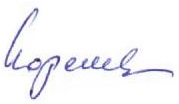     Главный врач                                                                      Коренев А.В.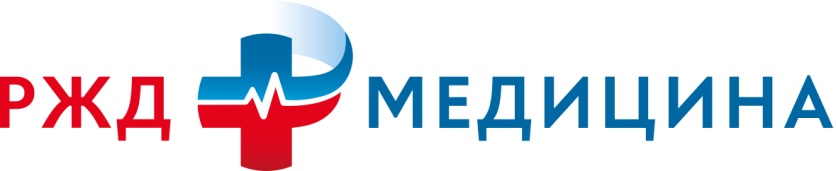 ЧУЗ «РЖД-Медицина» пгт. Новая Чара, 674159, Забайкальский край, Каларский район,п. Новая Чара,  ул. Молдованова, д.7тел./факс 8-302-61-75-1-39 / www.nuzchara.ru e-mail:nuz2005@mail.ruОКПО 33394250, ОГРН 1047531000483,ИНН 7506003739, КПП 750601001ЧУЗ «РЖД-Медицина» пгт. Новая Чара, 674159, Забайкальский край, Каларский район,п. Новая Чара,  ул. Молдованова, д.7тел./факс 8-302-61-75-1-39 / www.nuzchara.ru e-mail:nuz2005@mail.ruОКПО 33394250, ОГРН 1047531000483,ИНН 7506003739, КПП 750601001ЧУЗ «РЖД-Медицина» пгт. Новая Чара, 674159, Забайкальский край, Каларский район,п. Новая Чара,  ул. Молдованова, д.7тел./факс 8-302-61-75-1-39 / www.nuzchara.ru e-mail:nuz2005@mail.ruОКПО 33394250, ОГРН 1047531000483,ИНН 7506003739, КПП 750601001ЧУЗ «РЖД-Медицина» пгт. Новая Чара, 674159, Забайкальский край, Каларский район,п. Новая Чара,  ул. Молдованова, д.7тел./факс 8-302-61-75-1-39 / www.nuzchara.ru e-mail:nuz2005@mail.ruОКПО 33394250, ОГРН 1047531000483,ИНН 7506003739, КПП 750601001ЧУЗ «РЖД-Медицина» пгт. Новая Чара, 674159, Забайкальский край, Каларский район,п. Новая Чара,  ул. Молдованова, д.7тел./факс 8-302-61-75-1-39 / www.nuzchara.ru e-mail:nuz2005@mail.ruОКПО 33394250, ОГРН 1047531000483,ИНН 7506003739, КПП 750601001